Рекомендации по выполнению контрольной работыВыполнить чертеж на листе формата А4- выполнить рамки по ГОСТ для оформления рамок в форматах- вычертить линии, как показано на чертеже- выполнить размерыДанную работу сфотографировать и отправить на электронную почту преподавателю ing.graf2020@mail.ru для проверкиПрактическая часть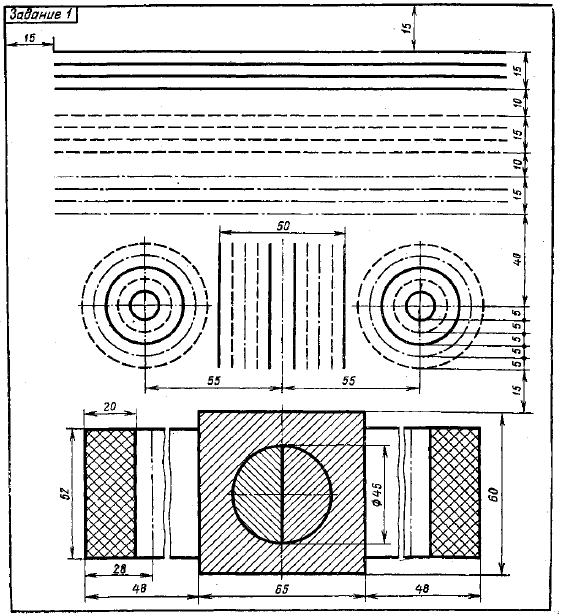 ДатаДата21.05.2020г21.05.2020г21.05.2020гКурс, группа Курс, группа 1, ТО1911/з1, ТО1911/з1, ТО1911/зДисциплина   Дисциплина   Инженерная графикаИнженерная графикаИнженерная графикаФИО преподавателя   ФИО преподавателя   Шабрамова Л.К.Шабрамова Л.К.Шабрамова Л.К.Тема 1.1Тема 1.1Геометрическое черчение. Основные правила оформления технической документацииГеометрическое черчение. Основные правила оформления технической документацииГеометрическое черчение. Основные правила оформления технической документации№ п/пЭтап занятияЭтап занятияВремя,минПрием и методы1Организационный этапОрганизационный этап5Перекличка через ZOOM2Проверка домашнего заданияПроверка домашнего задания3Актуализация знанияАктуализация знания5Онлайн через ZOOM4Изучение нового материалаИзучение нового материала30Демонстрация материала в ZOOM, скачивание и изучение материала с сайта katt-kazan.ru5Закрепление изученного материалаЗакрепление изученного материала50Ответы на вопросы студентов посредством WhatsApp, в созданной индивидуальной группе по инженерной графике. Выполнение работы и отправка выполненного задания на электронную почту преподавателю